国家生物育种产教融合创新平台种猪基地建设项目跟踪周报跟踪单位：湖北金信工程造价咨询有限公司跟踪人员：张超 位艳 盛昌跟踪时间：2024年4月1日~2024年4月7日跟 踪 日 志工程名称：国家生物育种产教融合创新平台种猪基地建设项目工程名称：国家生物育种产教融合创新平台种猪基地建设项目工程名称：国家生物育种产教融合创新平台种猪基地建设项目日期：2024年4月7日星期日记录人：张超  位艳一、工程概况：施工内容：华中农业大学国家生物育种产教融合创新平台种猪基地建设，包括营养和设备研发中心、科教成果展示厅、洗消车间、科研猪舍、科教基地工作区、隔离舍、测定舍、环保中心，以及道路、围墙、参观通道等配套附属设施的建设，猪舍动力系统、猪舍照明插座系统、猪舍应急照明疏散系统、猪舍消防报警系统、猪舍消防广播系统、猪舍综合网络信息系统、猪舍高低压配电系统、消防栓给水系统、喷淋灭火给水系统、自来水给水系统、排水系统、生活区给排水、生活区照明电气。施工单位：中建建工建设有限公司。合同金额：33820084.31元 人民币（大写）：叁仟叁佰捌拾贰万零捌拾肆元叁角壹分；其中专业工程暂估价金额：900000.0元 人民币（大写）玖拾万元整；暂列金额：200000.0元 人民币（大写）贰拾万元整。合同工期：150天。开工时间：2023年12月22日。施工进展：（含工艺要求检查、施工尺寸测量等）科研猪舍：钢构柱脚混凝土浇筑；科教基地工作区：给排水管预埋，碎石摊铺；隔离舍：老化粪池拆除，粪池、短柱浇筑混个凝土；测定舍：泵池钢筋绑扎，粪池支模板；室外排水：4#楼电动闸阀法兰安装、污水检查井垫层浇筑，6#楼电动闸板阀井砌筑；室外道路：原有道路拆除；围墙：围墙砂浆挂网粉刷。后附图片科研猪舍钢构柱脚混凝土：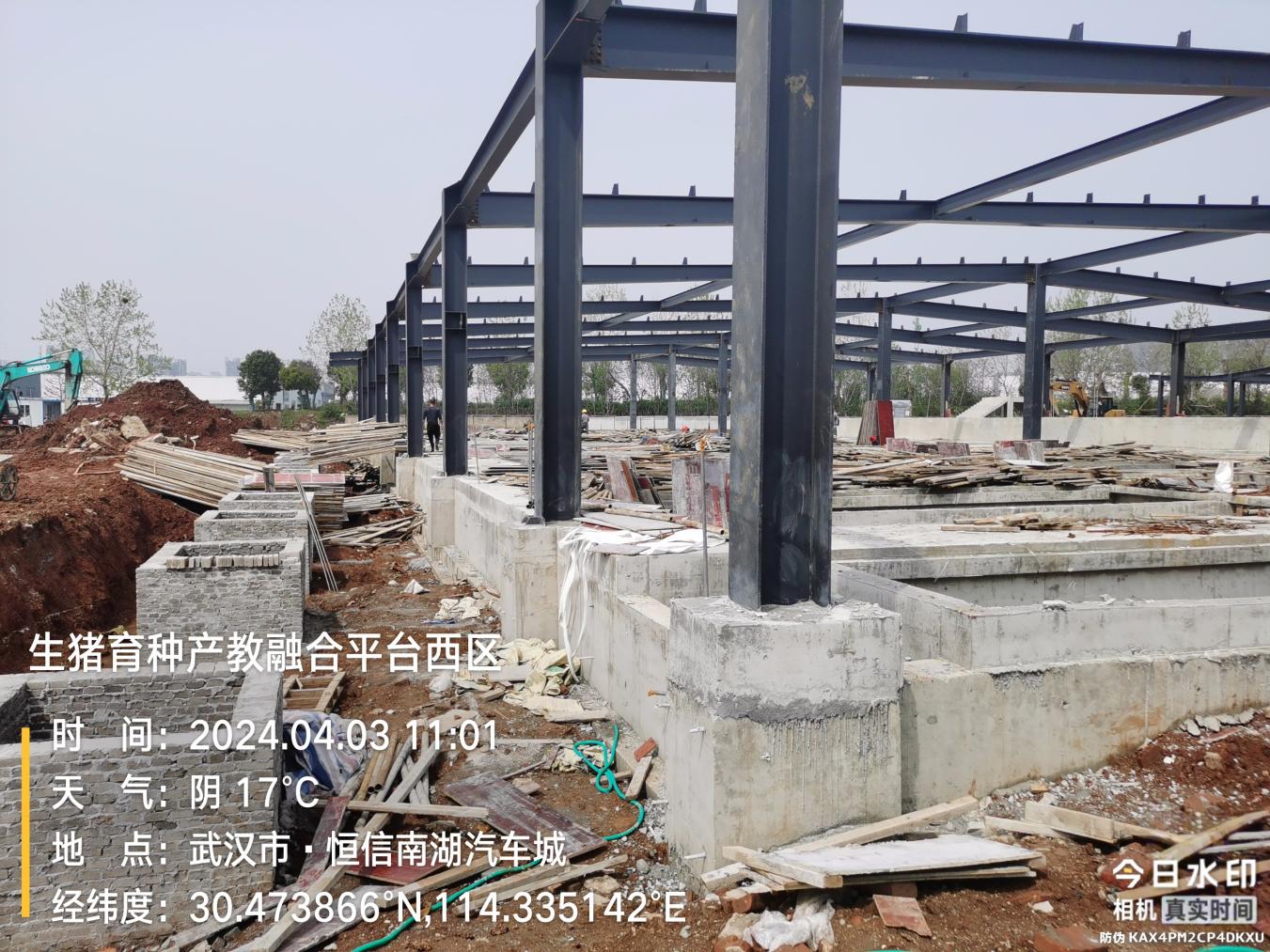 科教基地工作区给排水预埋：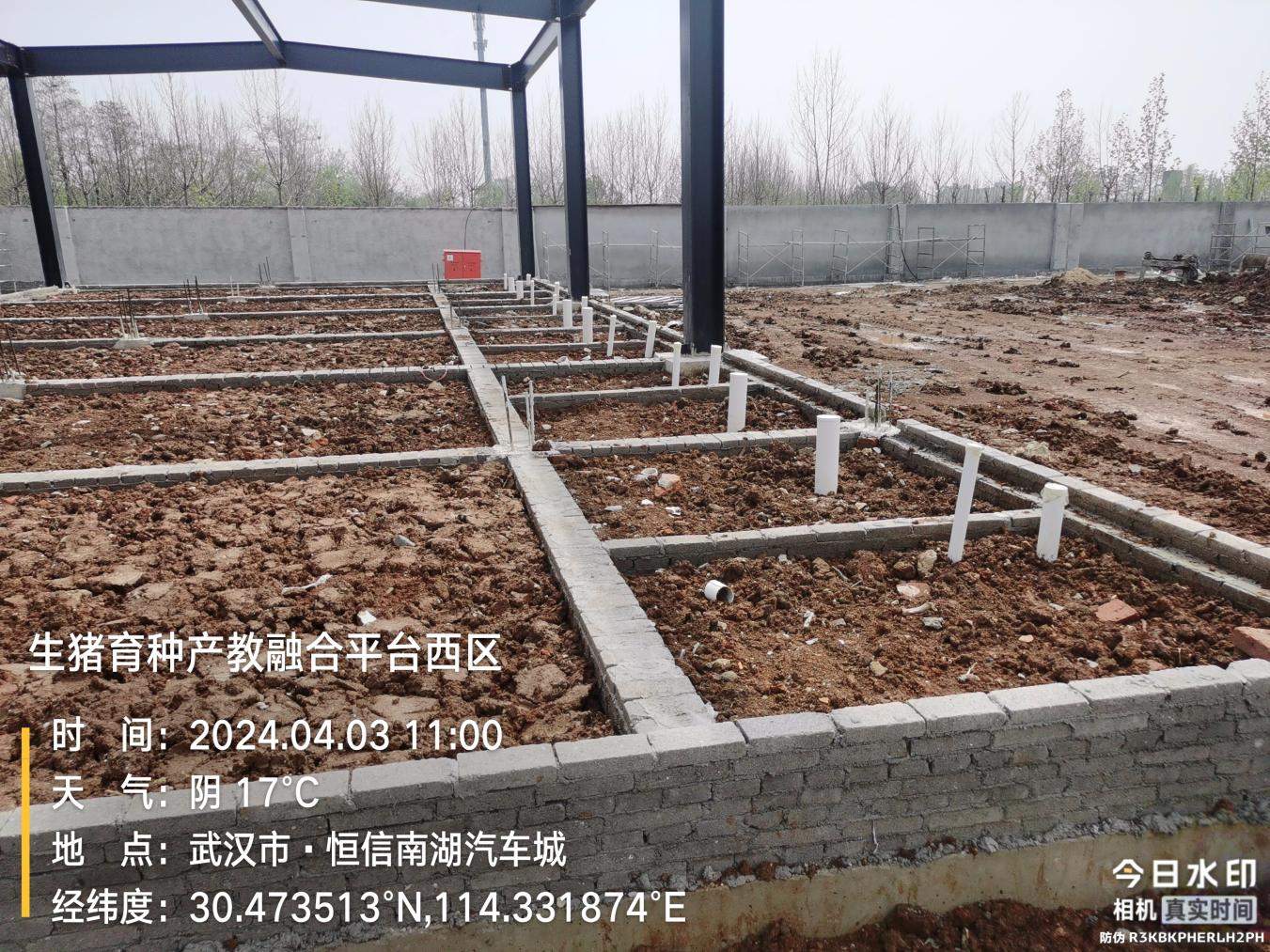 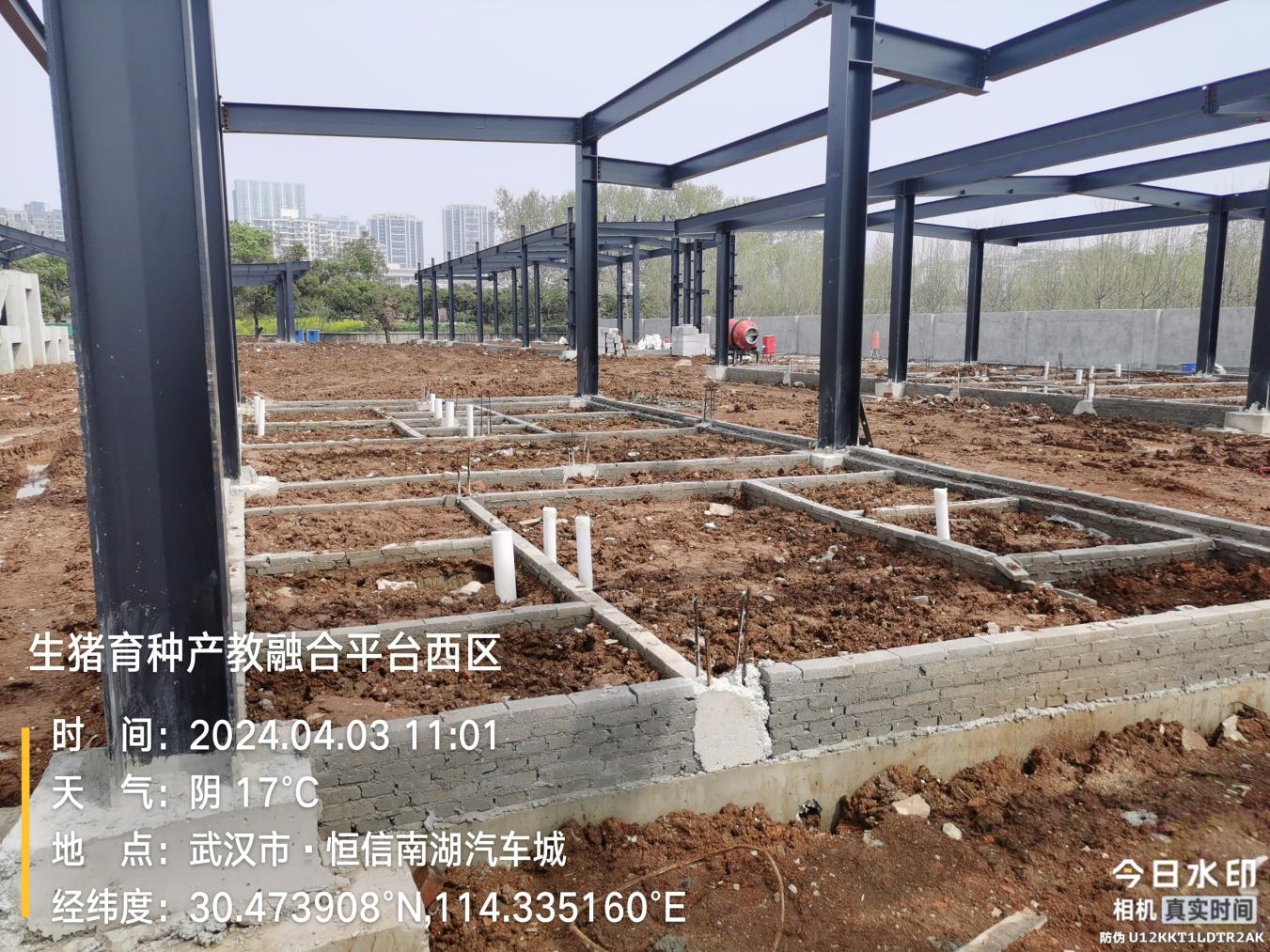 科教基地工作区碎石摊铺：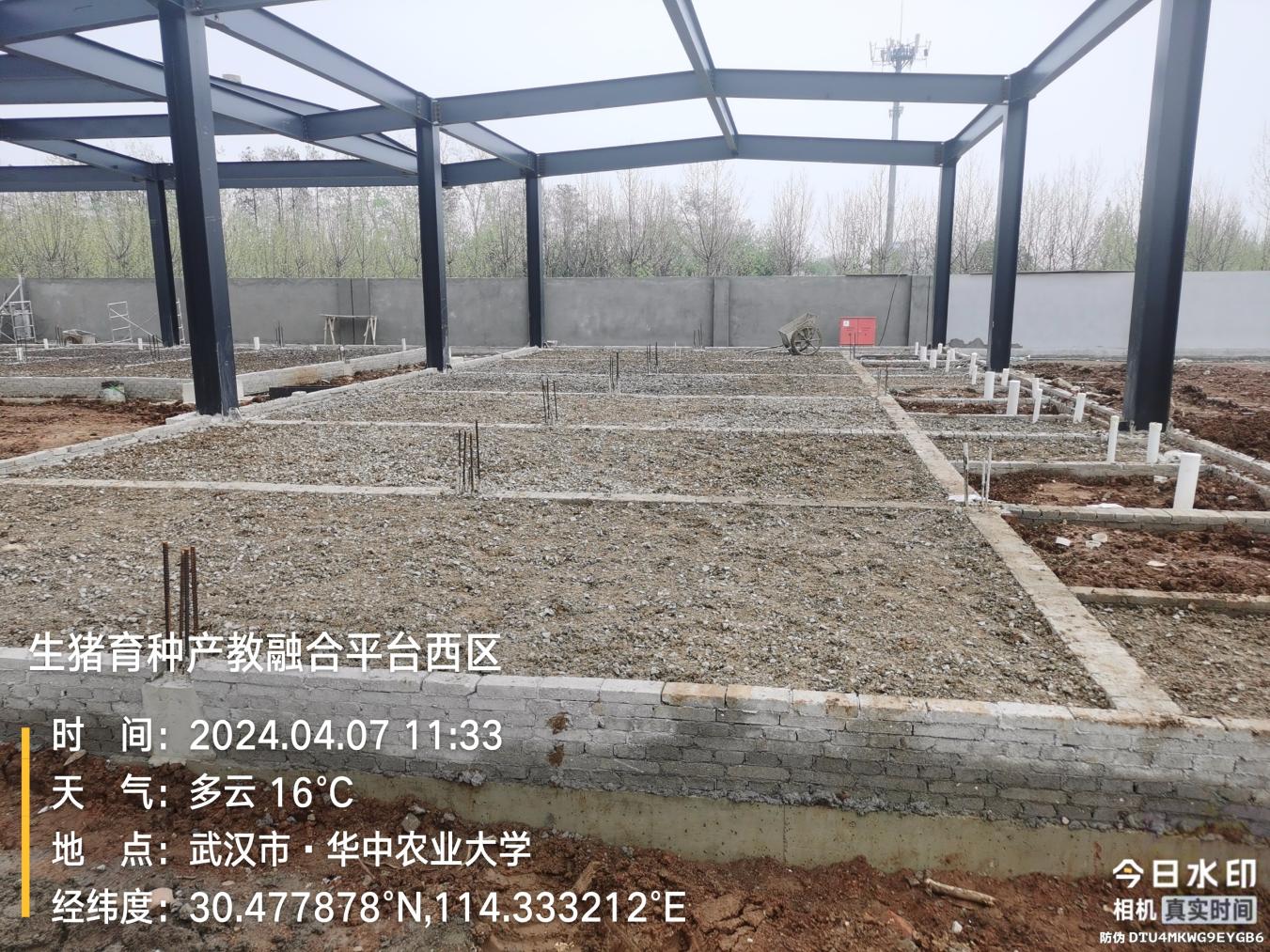 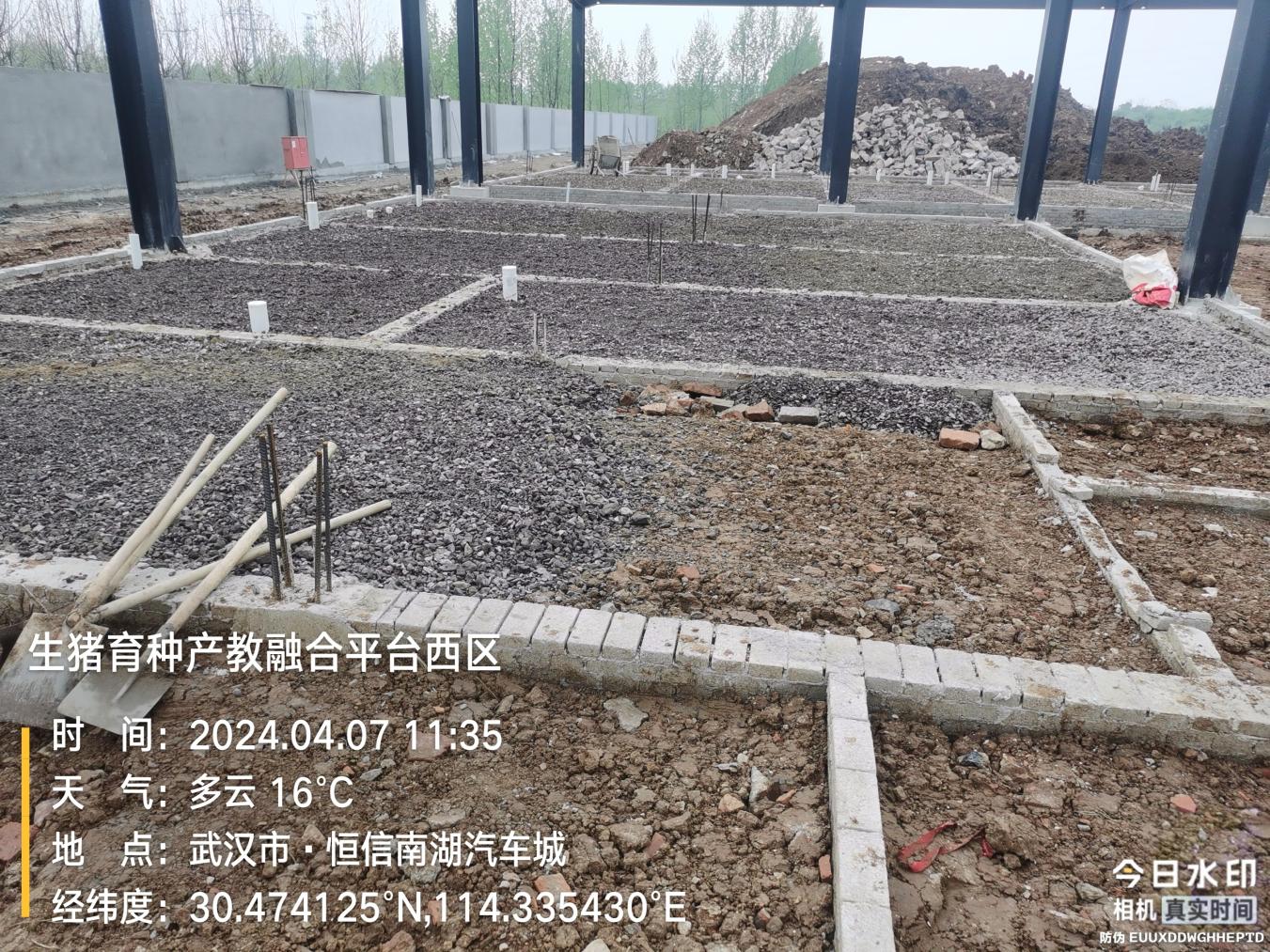 隔离舍老化粪池拆除：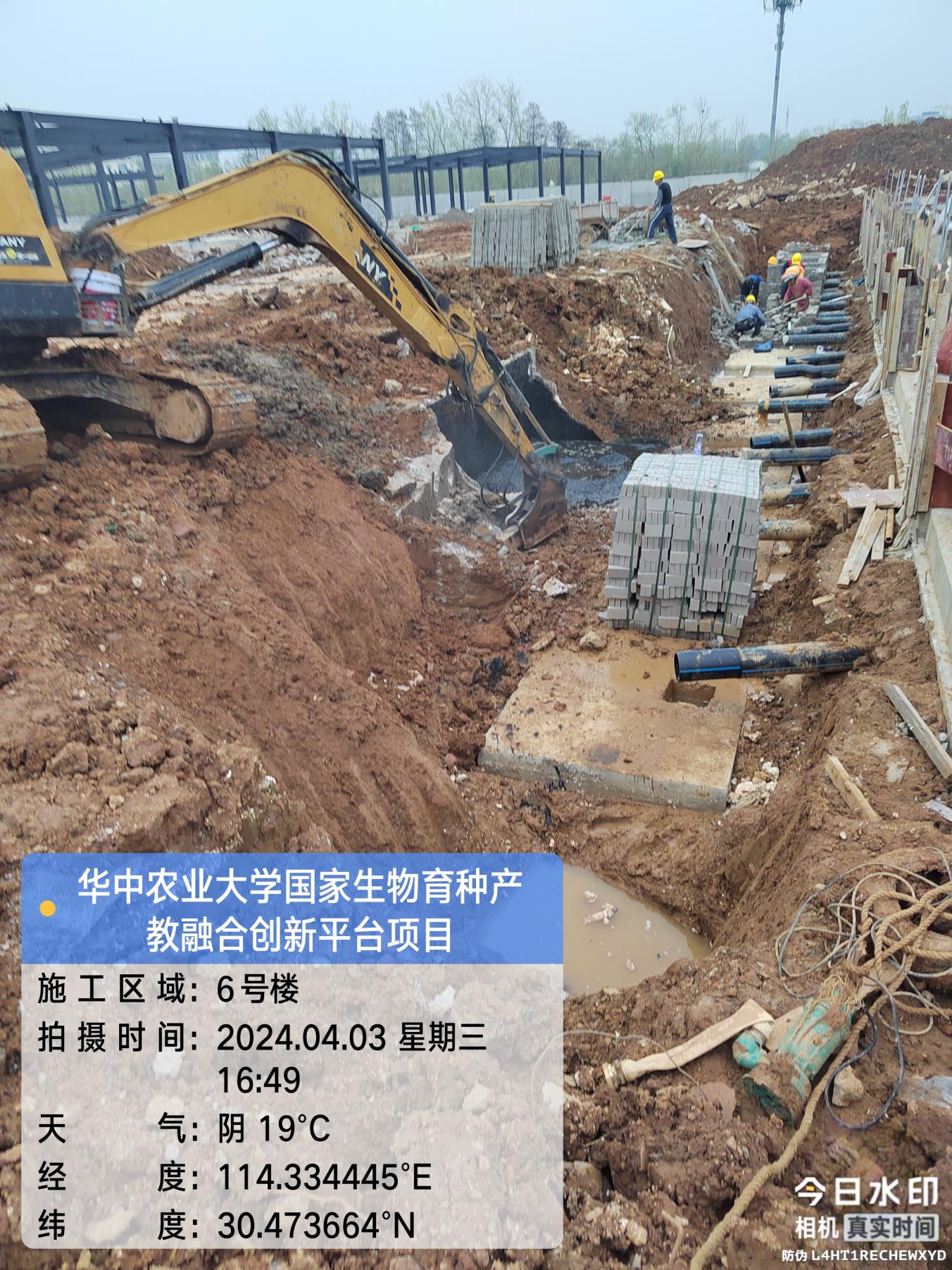 隔离舍外墙、短柱混凝土浇筑：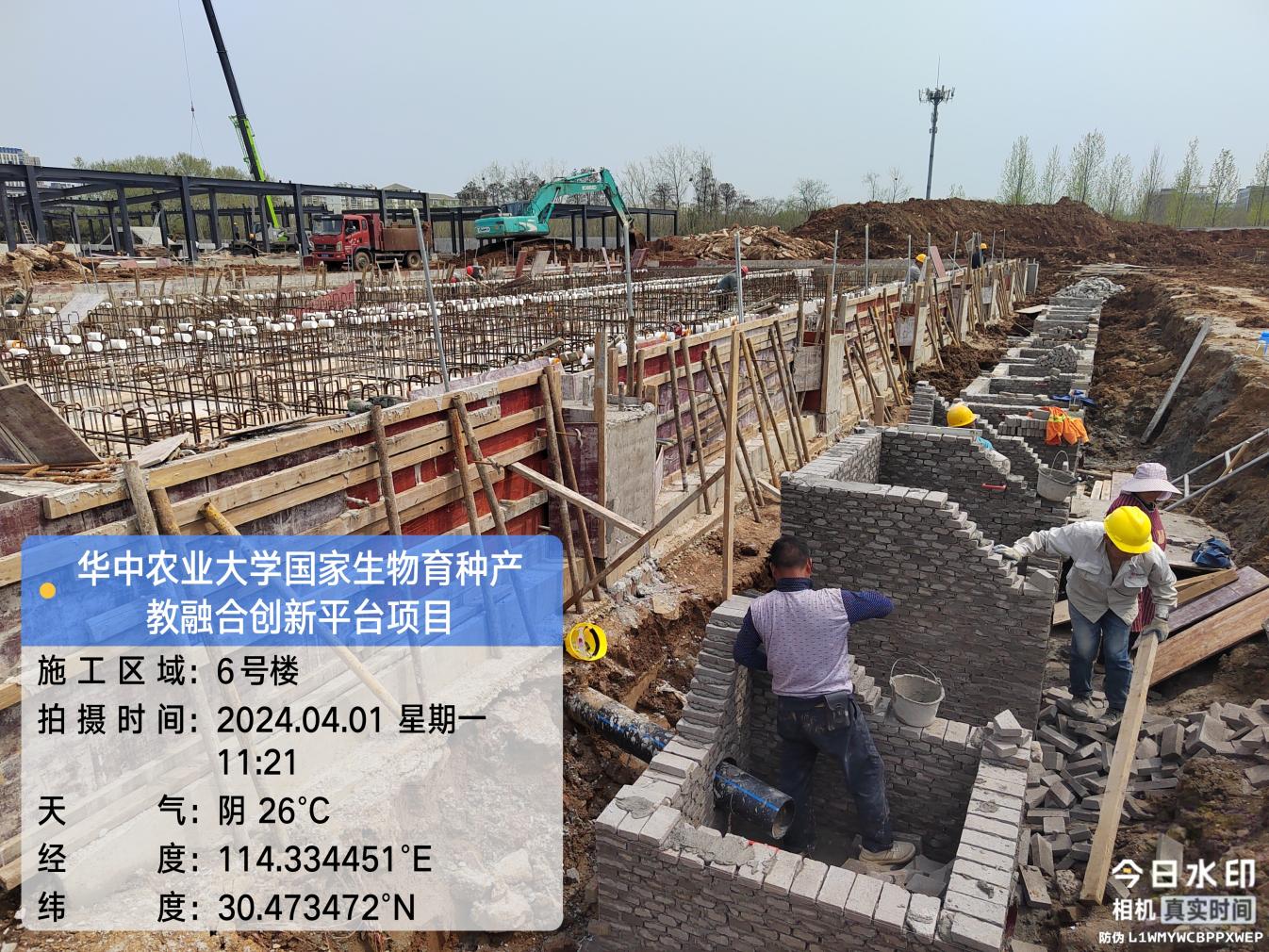 测定舍粪池支模板：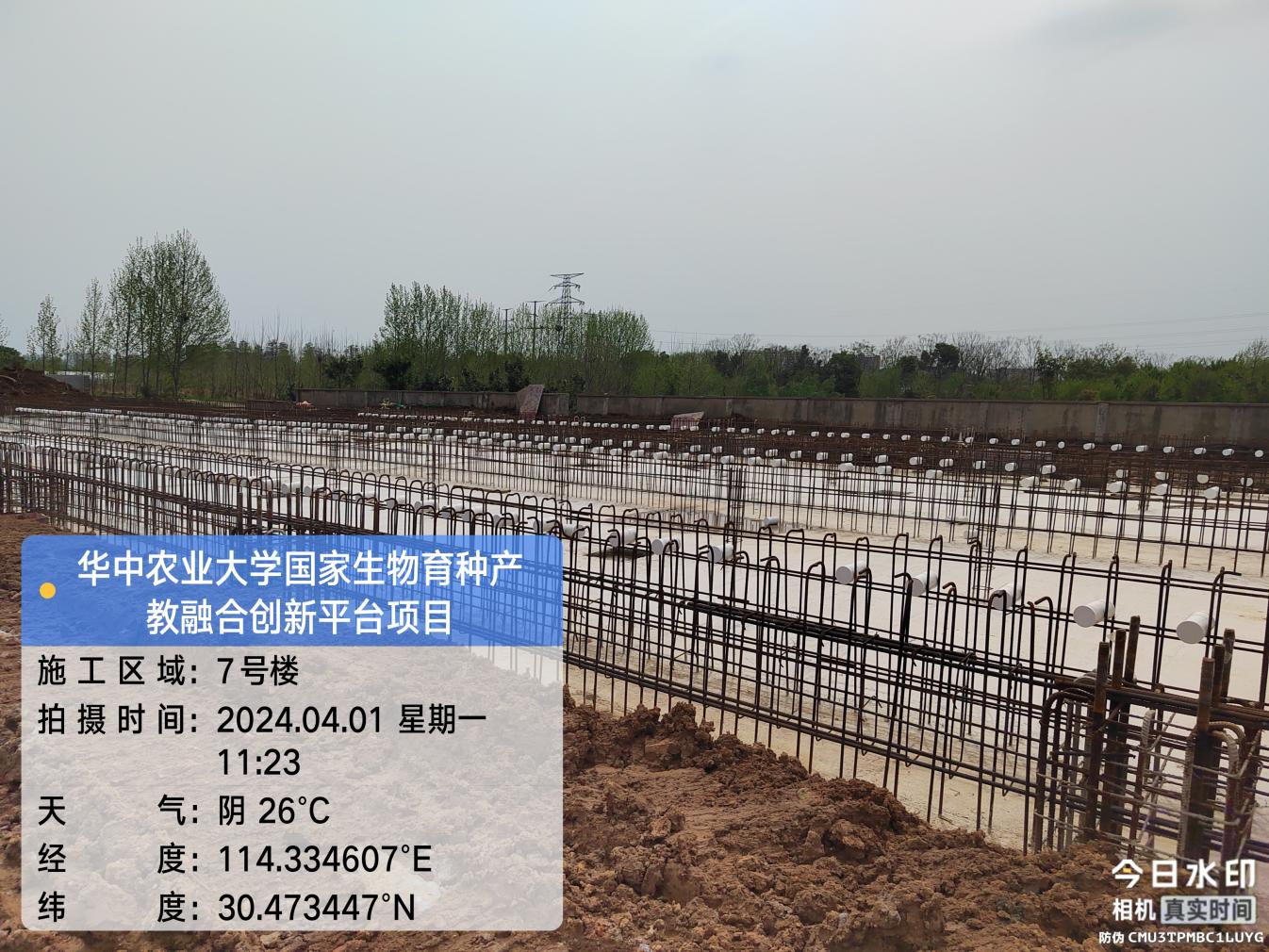 测定舍泵池钢筋绑扎：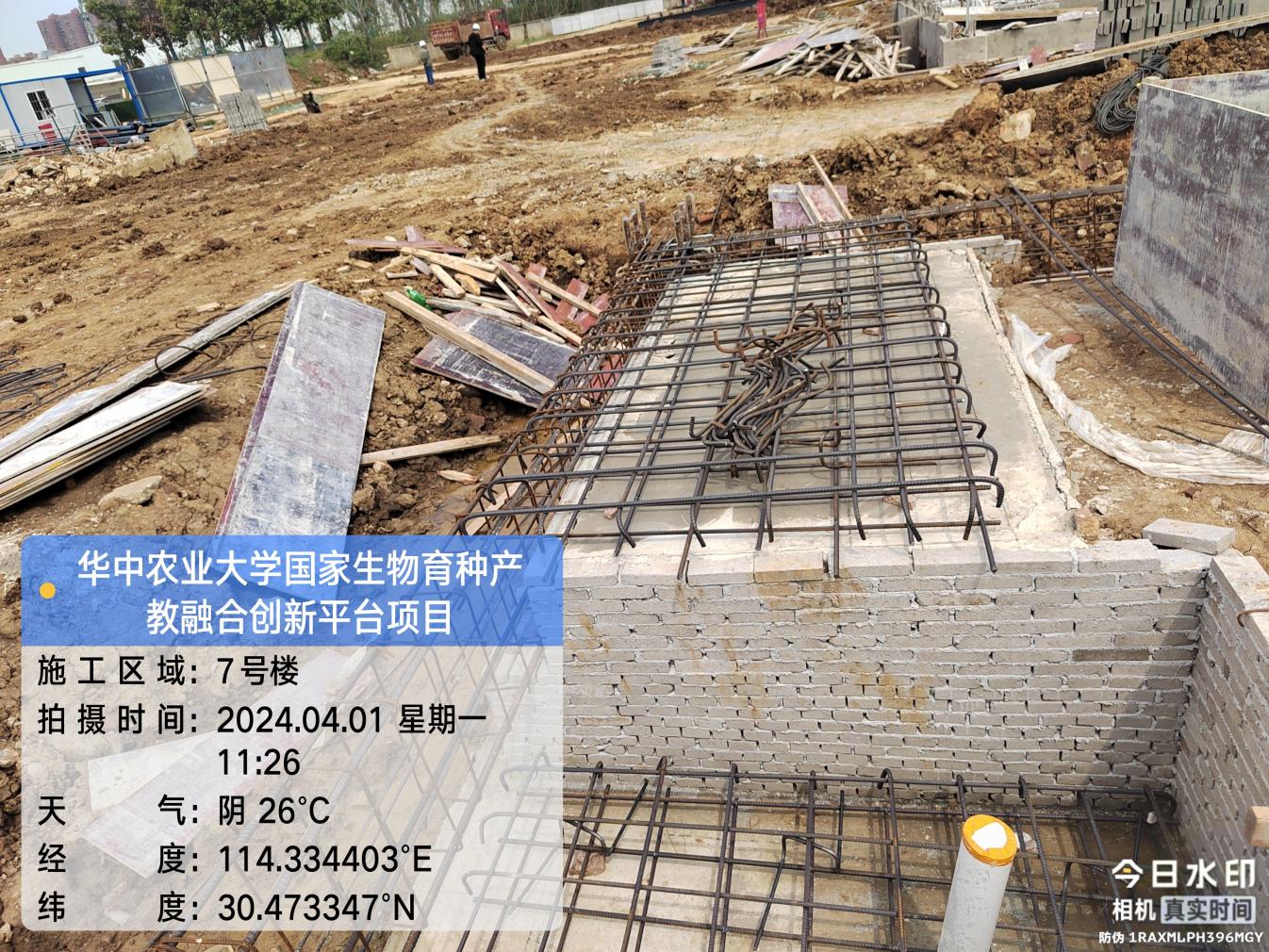 隔离舍电动闸阀井砌筑：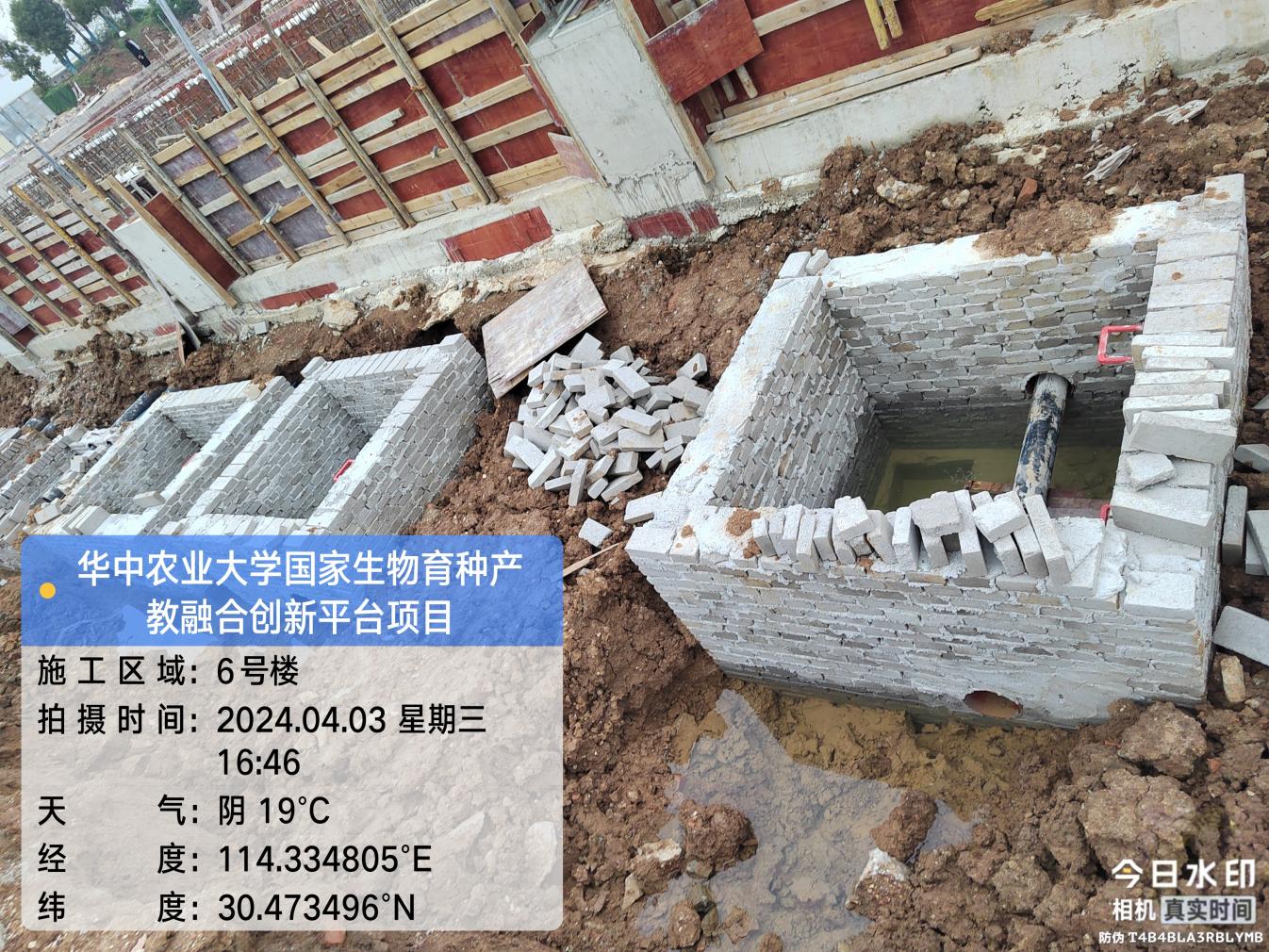 科研猪舍污水检查井垫层：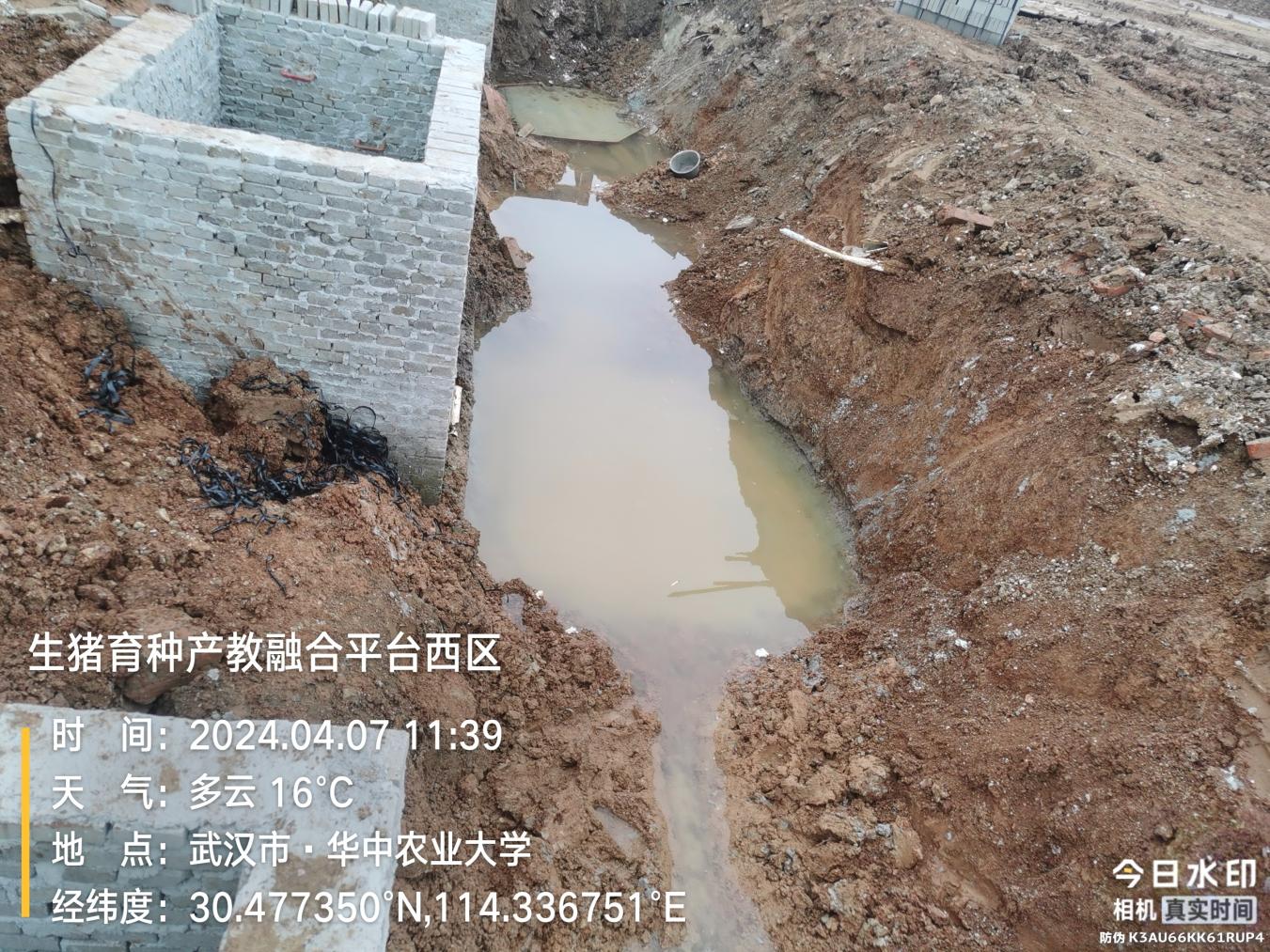 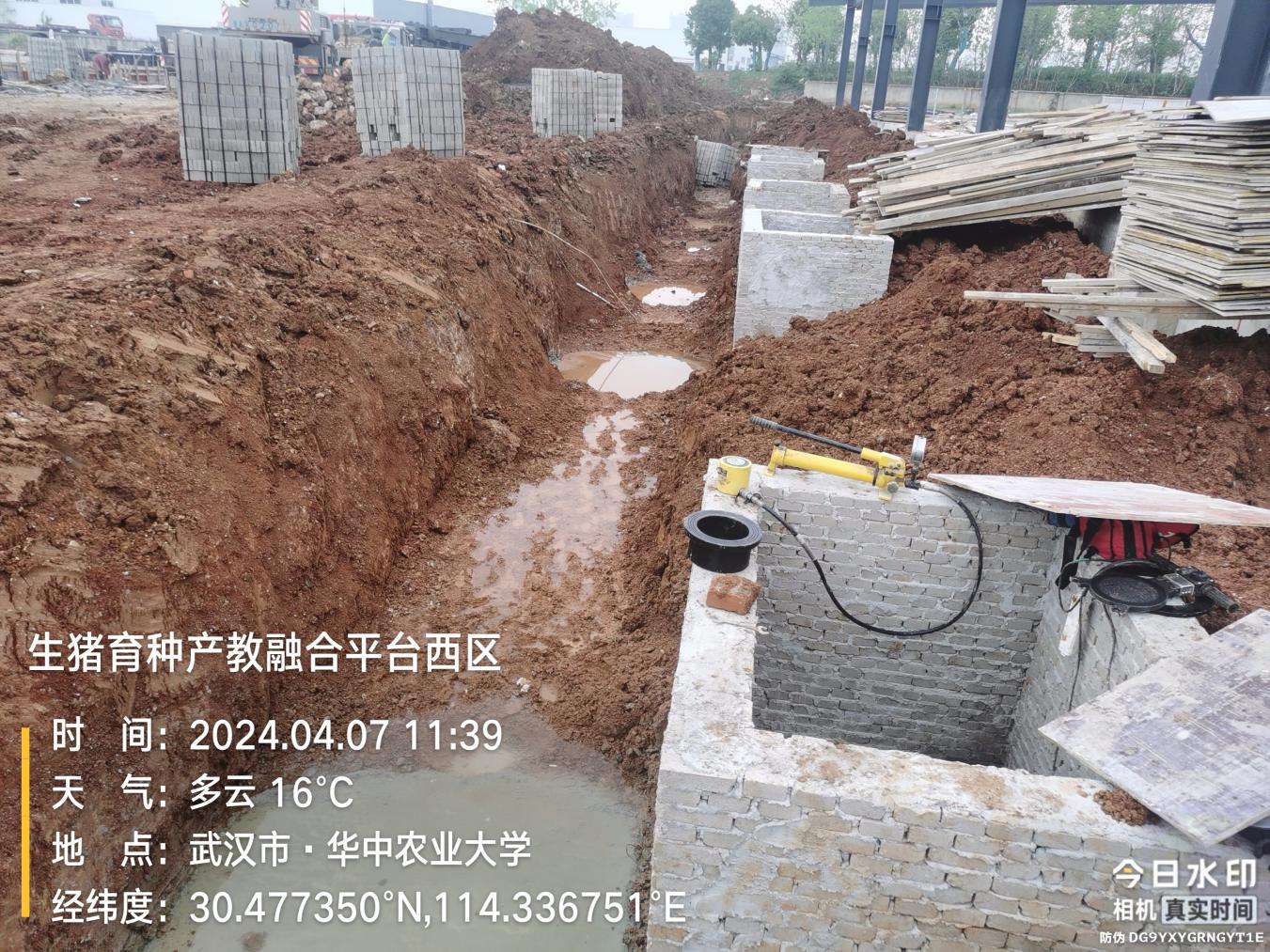 科研猪舍电动闸阀法兰安装：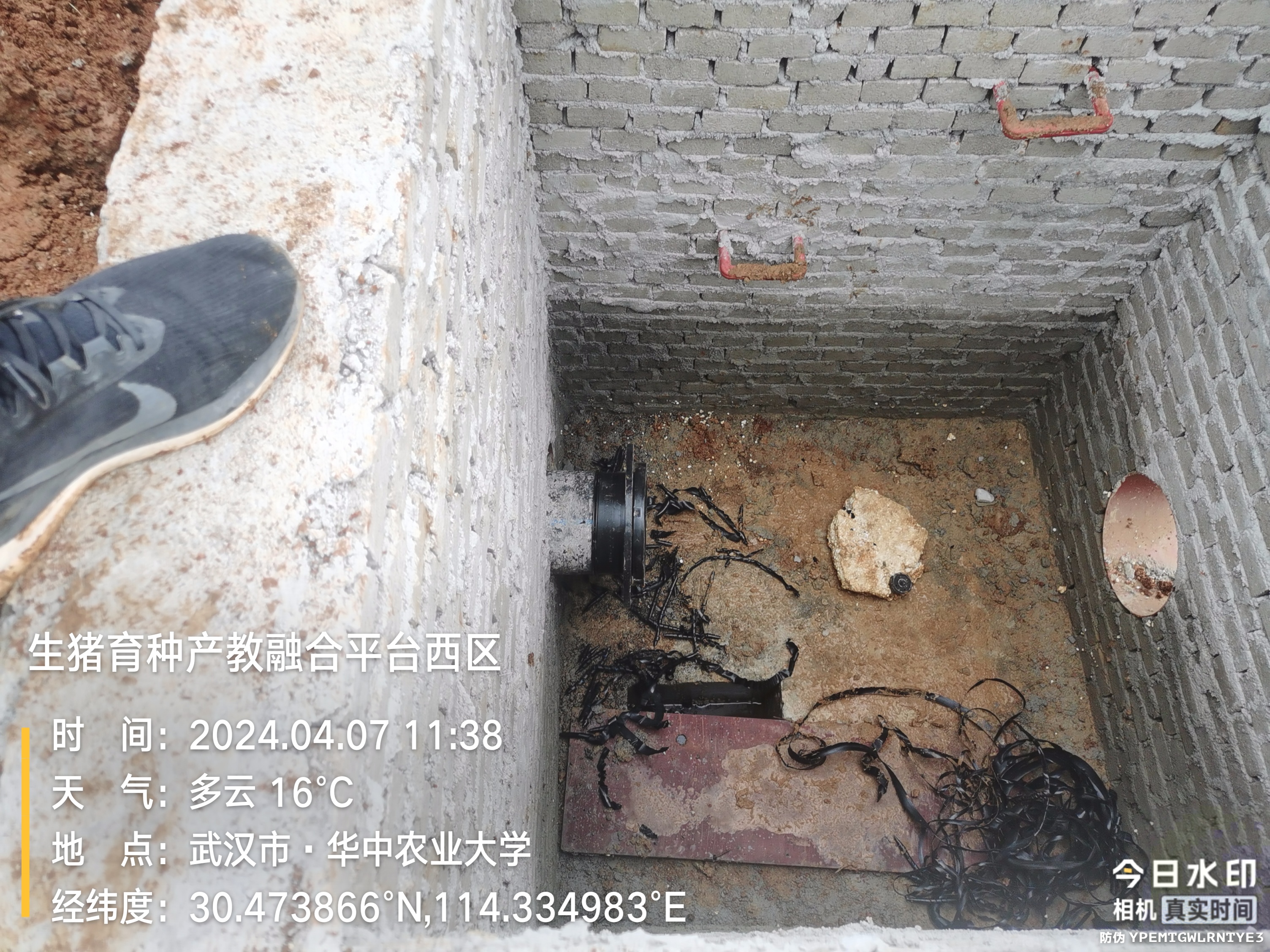 原有室外道路拆：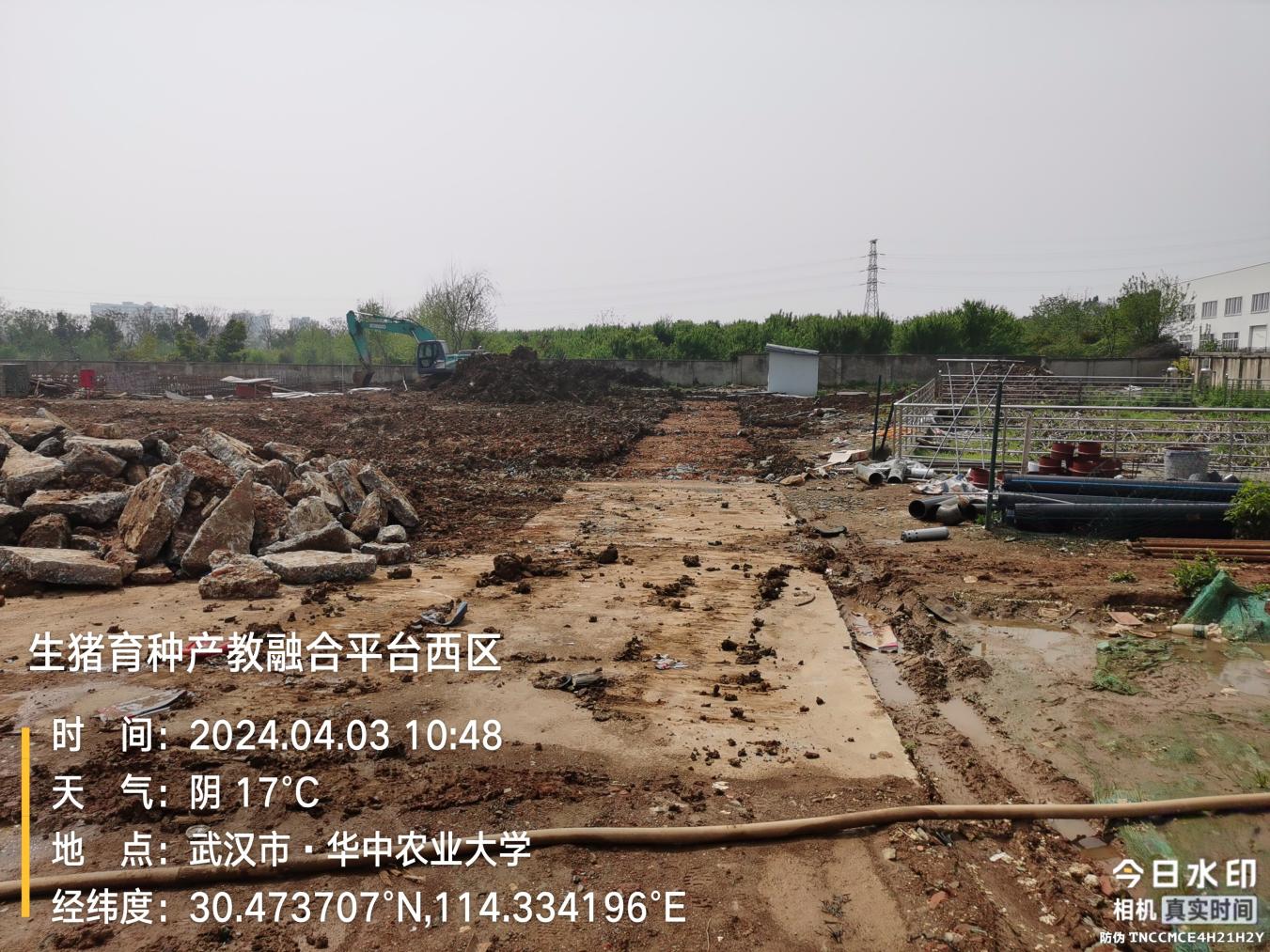 除围墙粉刷：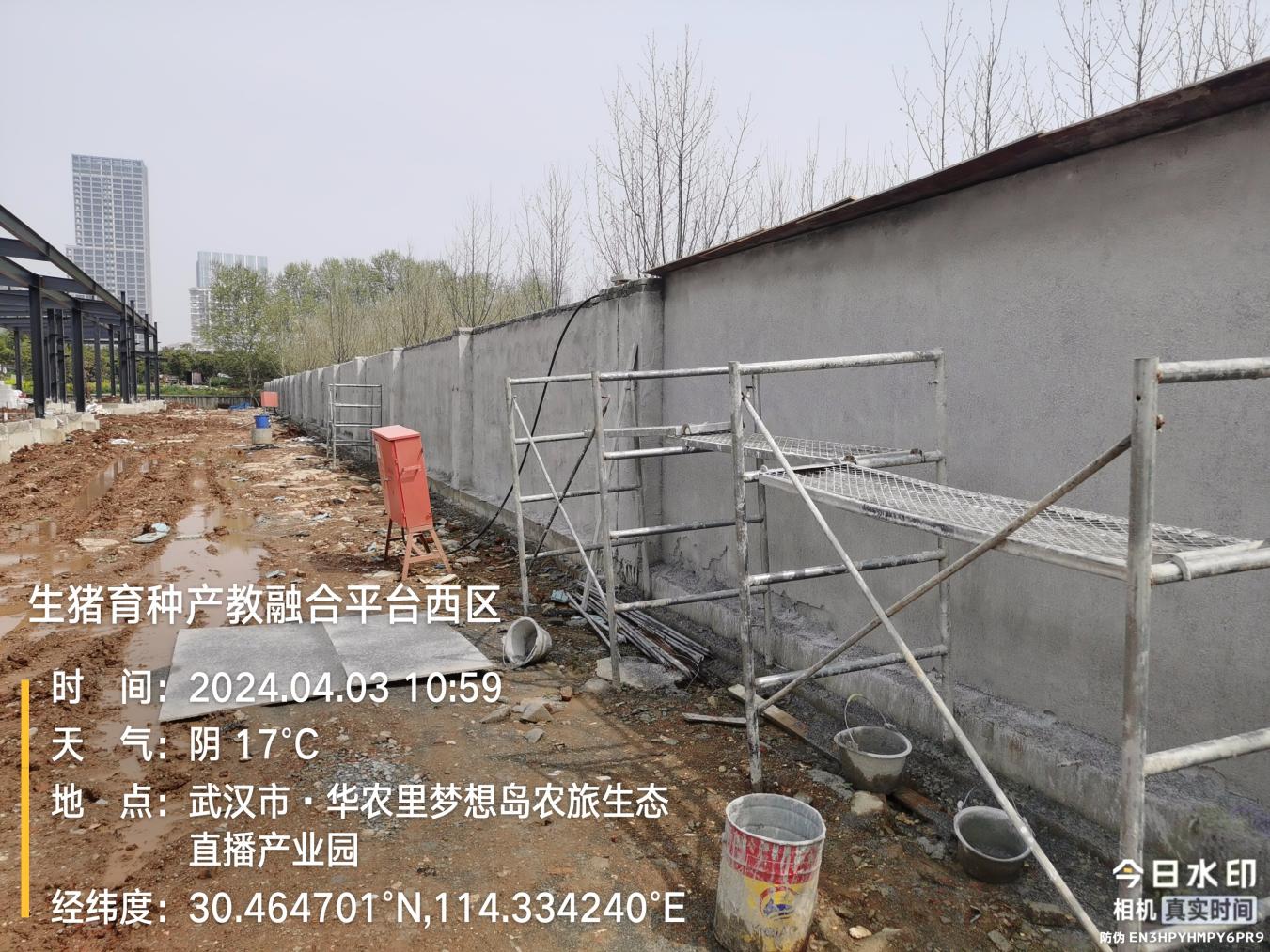 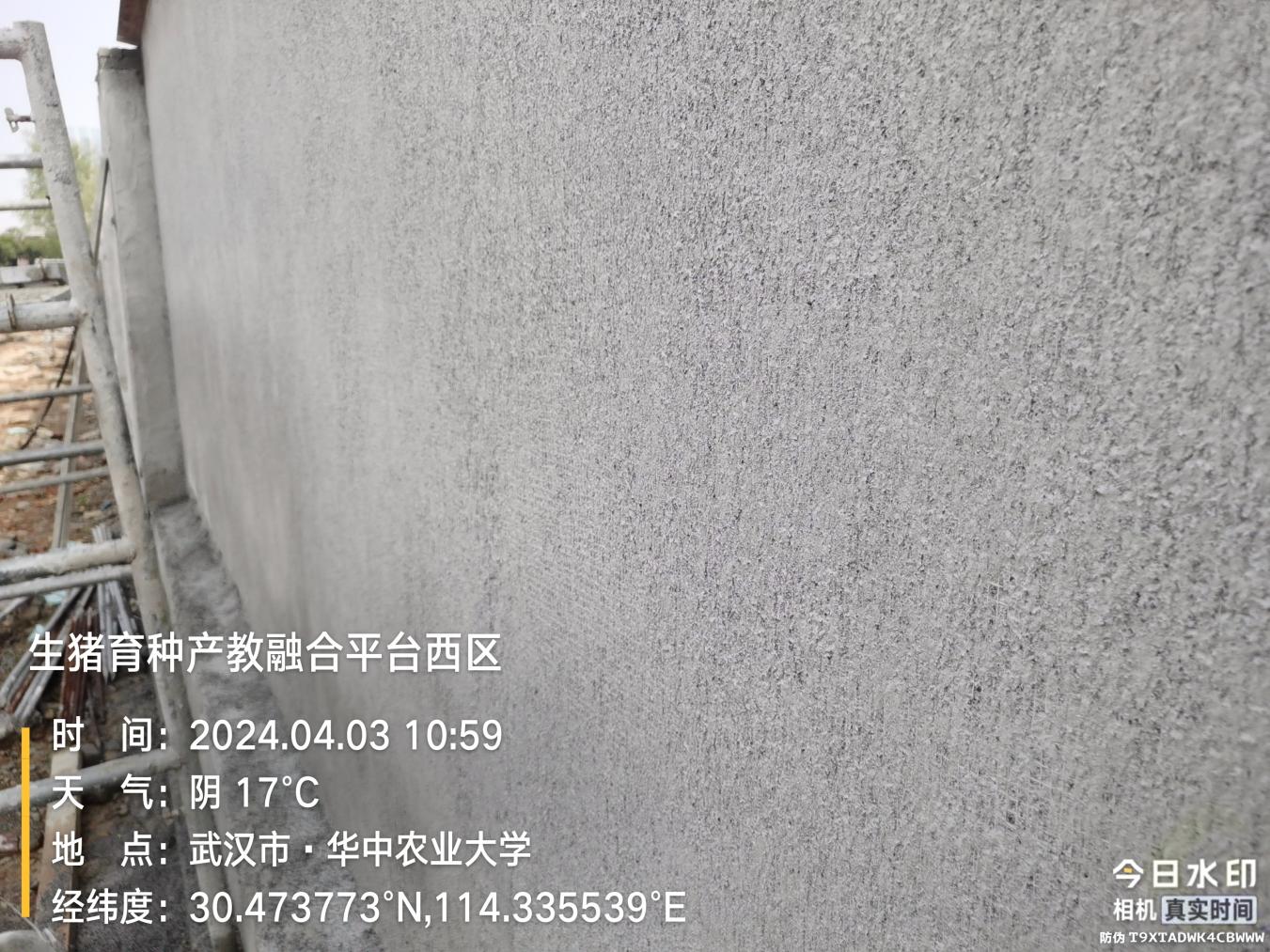 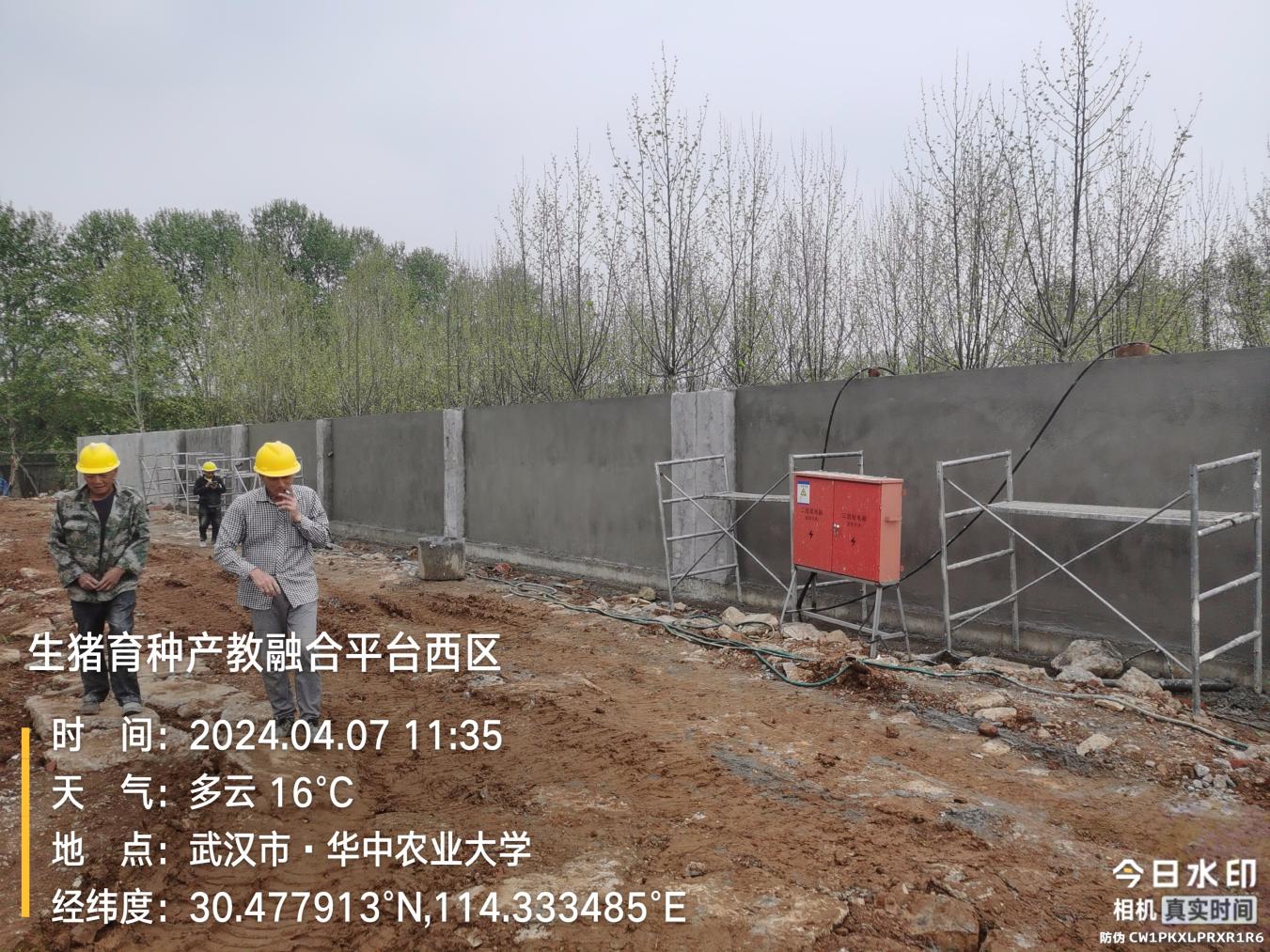 其他（若有）一、工程概况：施工内容：华中农业大学国家生物育种产教融合创新平台种猪基地建设，包括营养和设备研发中心、科教成果展示厅、洗消车间、科研猪舍、科教基地工作区、隔离舍、测定舍、环保中心，以及道路、围墙、参观通道等配套附属设施的建设，猪舍动力系统、猪舍照明插座系统、猪舍应急照明疏散系统、猪舍消防报警系统、猪舍消防广播系统、猪舍综合网络信息系统、猪舍高低压配电系统、消防栓给水系统、喷淋灭火给水系统、自来水给水系统、排水系统、生活区给排水、生活区照明电气。施工单位：中建建工建设有限公司。合同金额：33820084.31元 人民币（大写）：叁仟叁佰捌拾贰万零捌拾肆元叁角壹分；其中专业工程暂估价金额：900000.0元 人民币（大写）玖拾万元整；暂列金额：200000.0元 人民币（大写）贰拾万元整。合同工期：150天。开工时间：2023年12月22日。施工进展：（含工艺要求检查、施工尺寸测量等）科研猪舍：钢构柱脚混凝土浇筑；科教基地工作区：给排水管预埋，碎石摊铺；隔离舍：老化粪池拆除，粪池、短柱浇筑混个凝土；测定舍：泵池钢筋绑扎，粪池支模板；室外排水：4#楼电动闸阀法兰安装、污水检查井垫层浇筑，6#楼电动闸板阀井砌筑；室外道路：原有道路拆除；围墙：围墙砂浆挂网粉刷。后附图片科研猪舍钢构柱脚混凝土：科教基地工作区给排水预埋：科教基地工作区碎石摊铺：隔离舍老化粪池拆除：隔离舍外墙、短柱混凝土浇筑：测定舍粪池支模板：测定舍泵池钢筋绑扎：隔离舍电动闸阀井砌筑：科研猪舍污水检查井垫层：科研猪舍电动闸阀法兰安装：原有室外道路拆：除围墙粉刷：其他（若有）一、工程概况：施工内容：华中农业大学国家生物育种产教融合创新平台种猪基地建设，包括营养和设备研发中心、科教成果展示厅、洗消车间、科研猪舍、科教基地工作区、隔离舍、测定舍、环保中心，以及道路、围墙、参观通道等配套附属设施的建设，猪舍动力系统、猪舍照明插座系统、猪舍应急照明疏散系统、猪舍消防报警系统、猪舍消防广播系统、猪舍综合网络信息系统、猪舍高低压配电系统、消防栓给水系统、喷淋灭火给水系统、自来水给水系统、排水系统、生活区给排水、生活区照明电气。施工单位：中建建工建设有限公司。合同金额：33820084.31元 人民币（大写）：叁仟叁佰捌拾贰万零捌拾肆元叁角壹分；其中专业工程暂估价金额：900000.0元 人民币（大写）玖拾万元整；暂列金额：200000.0元 人民币（大写）贰拾万元整。合同工期：150天。开工时间：2023年12月22日。施工进展：（含工艺要求检查、施工尺寸测量等）科研猪舍：钢构柱脚混凝土浇筑；科教基地工作区：给排水管预埋，碎石摊铺；隔离舍：老化粪池拆除，粪池、短柱浇筑混个凝土；测定舍：泵池钢筋绑扎，粪池支模板；室外排水：4#楼电动闸阀法兰安装、污水检查井垫层浇筑，6#楼电动闸板阀井砌筑；室外道路：原有道路拆除；围墙：围墙砂浆挂网粉刷。后附图片科研猪舍钢构柱脚混凝土：科教基地工作区给排水预埋：科教基地工作区碎石摊铺：隔离舍老化粪池拆除：隔离舍外墙、短柱混凝土浇筑：测定舍粪池支模板：测定舍泵池钢筋绑扎：隔离舍电动闸阀井砌筑：科研猪舍污水检查井垫层：科研猪舍电动闸阀法兰安装：原有室外道路拆：除围墙粉刷：其他（若有）